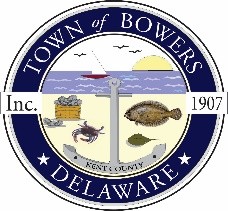 The Town of Bowers
3308 Main St. 
Frederica, DE   19946
(302) 572-9000
bowersbeach.delaware.govMEETING MINUTESThe meeting was called to order at 7:05 pm on October 12, 2017 by Mayor Ada Puzzo. Council members present: Helena Hannah, Shirley Pennington, and Patty MabisThe Pledge of Allegiance was recited in unison.Minutes:There was not enough council members present to make a quorum so the minutes could not be approved.Treasurer’s Report:There was not enough council members present to make a quorum so the treasurer’s report could not be approved.COMMITTEE REPORTSParks & Recreation:  No ReportPlanning:  No Report.Streets: No Report.Board of Adjustments:  No Report.Zoning & Code Revisions:  No ReportCode Enforcement: No Report.OLD BUSINESSDrainage –  There have been two meetings held.  Changes were made to the proposal.  There is now a timeline of specific items to be done.  David Straus is the new engineer on the project and he has a background in drainage.  The proposal will be out to bid soon.  Construction should begin after the holidays.  At several of the meetings concerns were expressed concerning the previous engineer and project and the change seems to be working out for the better.The draft of the lease is almost complete for the parking lot.Beach Replenishment – Property requirements are in place.  The permit from the Army Corp of Engineers is being approved.  They should then have everything that they need.  After getting a wetlands permit from DNREC we will be able to move forward.  Funding from the state has been allocated.  Mayor Ada sent pictures and a video back with the signed easement.  She took a video of the water bubbling up from under the asphalt.Kent County Crime Watch -   This month’s meeting was on terrorism.  They stressed that you should always be aware of your surroundings.  If something doesn’t look right to you call it in.The town crime was discussed.  There seems to be an increase in theft and drug trafficking.  Since we pay for DSP to patrol for speeding it was suggested that we get them to patrol during different hours and target the crime and drugs instead of speeding violations.  Maybe we could also add a few hours.  Council will review the contract to see if we can make changes.A resident on Main Street had their oil stolen previously and now they have a lock on it so that doesn’t happen again.A resident also on Main Street suggested that everyone get security camera so that there are more eyes in town.  The cameras have come down in cost considerably.  Maybe the town could purchase some cameras for specific areas.A suggestion was made that maybe Bowers could team up with Frederica for policing.Please remember to call 911 if you have an issue.There was a discussion on the matter.NEW BUSINESSReport from Museum – Big Thursday will be held on October 15th.  There will be a 5K race at 9:00 am and the registration will be before the race begins.  There will be vendors, food, and activities from 10 am until 3:30pm.  The Frederica Senior Center will be line dancing.  Bowers Rocks will be there and the museum will be open.Trick or Treat will be held on Tuesday, October 31st from 6:00 pm until 8:00pm.The Bowers Fire Company and Auxiliary will be having a party after Trick or Treat at 8:00pm and they are putting $75.00 towards the party and would like for the town to match it.  A motion was made was made by Ada, seconded by Patty to give $75.00 toward the Halloween Party.OPEN DISCUSSIONThere was a question concerning dredging to help with the flooding.  Our main problem is low land.  The drainage project that will be done on Hubbard should also ease the problem.  Ada gave a history on the issue and what is being done to help ease the problem.  There is a plan for that area.There was a question on the parking lot and what will be done.  Ada addressed this as well.The area where Donovan’s Dock area may have been purchased and there is talk that it will be redone.A question was asked about properties that pose a health and or fire hazard.  What can the town residents do about such properties?  We should be able to contact Kent County for Fire Hazards or condemned properties.  Council said that they would need to review the town charter and ordinances.  We must also be able to enforce the ordinances.  Redoing the Town Charter is a big undertaking.  It must be presented to the General Assembly and then they have the option to pass or not pass the changes that are made.Tim Sumner of North Flack said he would like to see the Bocce Ball court used more.  Would like to mention to the Fire Company about possible keeping a couple of sets of bocce balls there for people to sign out and use.Patty said she would like to commend Bobby Trowbridge for thinking outside the box and having an oyster cracker tournament as a way to make money and draw people into our town.NEXT MEETING AND ADJOURNMENTThe next town meeting will be held on November 9, 2017 starting at 7:00 pm.Town Meetings are held the second Thursday of each month.There being no further business, a motion was made by Shirley and seconded by Bob to adjourn the meeting at 8:05 pm. Motion Carried.  Respectfully submitted,Shirley A. PenningtonSecretary